МУНИЦИПАЛЬНОЕ БЮДЖЕТНОЕ ОБЩЕОБРАЗОВАТЕЛЬНОЕ УЧРЕЖДЕНИЕ«ТОГУРСКАЯ СРЕДНЯЯ ОБЩЕОБРАЗОВАТЕЛЬНАЯ ШКОЛА ИМЕНИ ГЕРОЯ РОССИИ СЕРГЕЯ ВЛАДИМИРОВИЧА МАСЛОВА»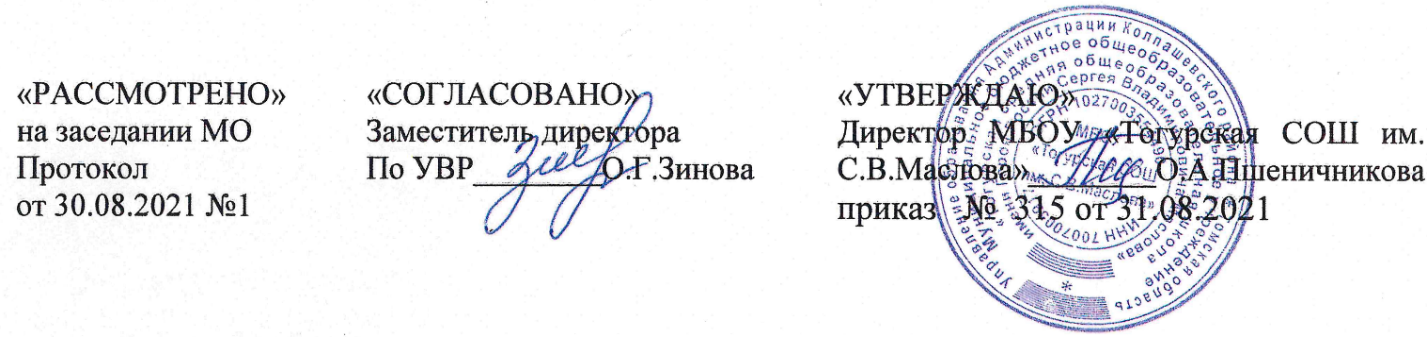 РАБОЧАЯ  ПРОГРАММАпо курсу внеурочной деятельности «Английский крупным планом»Уровень образования:класс: общее образование6  классСрок реализации: 1 годСоставитель: Дьякова Т.Ф.,Учитель высшей квалификационной категориис. Тогур2021 годПояснительная запискаДанная рабочая программа курса внеурочной деятельности «Английский крупным планом» для учащихся 6-х классов разработана на основе нормативных документов: Федерального государственного стандарта общего образования, утверждённого приказом Министерства образования и науки РФ 17 декабря 2010 года № 1897;с изменениями, внесенными  приказом Минобрнауки России от 29.12.2014 года №1644, приказом Минобрнауки России от 31.12.2015 года № 1577;Примерной основной образовательной программы образовательного учреждения: письмо департамента общего образования Министерства образования науки Российской Федерации от 01 ноября . № 03-776. Письма Министерства образования и науки РФ "О рабочих программах учебных предметов" от 20.10.2015 № 08-1786.ООП ООО МБОУ «Тогурская СОШ им.СВ.Маслова»;Устава  МБОУ «Тогурская СОШ им.С.В.Маслова».Программа разработана на основе учебно-методического комплекса английского языка «Английский крупным планом» («Close up») уровень A2. Данный курс английского языка от издательства Британского Национального Географического Общества. Особенность данного курса в том, что все материалы так или иначе связаны с реальной жизнью, с реальными историями людей, с актуальными событиями и фактами из области науки, истории, биологии, географии т.д. При этом, это сбалансированный курс, который помогает ученику равномерно развивать все языковые навыки.В комплект УМК входит сборник коротких видео уроков на разнообразные темы от National Geographic, кажды видео ролик соответствует теме каждого раздела. Как и все учебники от National Geographic, данный курс ориентирован на изучение языка сквозь призму познания окружающего мира.Богатые иллюстрации, интересные, современные тексты, сильная методическая составляющая и полная цифровая комплектация - все это погружает обучающихся в учебу и делает процесс обучения интересным и мотивирующим.Рабочая программа курса «Английский крупным планом» для учащихся 5-6-х классов рассчитана на 68 часов (1 час в неделю) в соответствии с планом внеурочной деятельности МБОУ «Тогурская СОШ им.С.В.Маслова»: 6 класс – 34 часа в год (1 час в неделю)Срок реализации программы – 1 год.Цель: развитие иноязычной коммуникативной компетенции (речевой, языковой, социокультурной, компенсаторной, учебно-познавательной):речевая компетенция – совершенствование коммуникативных умений в четырех основных видах речевой деятельности (говорении, аудировании, чтении, письме);языковая компетенция – систематизация ранее изученного материала; овладение новыми языковыми средствами в соответствии с отобранными темами и сферами общения; освоение знаний о языковых явлениях изучаемого языка, разных способах выражения мысли родном и изучаемом языке;социокультурная компетенция – приобщение учащихся к культуре, традициям и реалиям стран/страны изучаемого иностранного языка в рамках тем, сфер и ситуаций общения, отвечающих опыту, интересам, психологическим особенностям учащихся;компенсаторная компетенция – развитие умений выходить из положения в условиях дефицита языковых средств при получении и передачи иноязычной информации;учебно-познавательная компетенция – дальнейшее развитие общих и специальных учебных умений, ознакомление с доступными учащимся способами и приемами самостоятельного изучения языков и культур, в том числе с использованием новых информационных технологий.Задачи:продолжить формирование иноязычной коммуникативной компетенции учащихся, понимаемой как их готовность и способность общаться на английском языке в пределах изучаемых тем;развивать коммуникативные умения учащихся в говорении, чтении, понимании на слух и письме на английском языке;углубить знания о явлениях действительности, происходящих во всем мире, через знания о культуре, истории и традициях разных стран;осознать роль родного языка и родной культуры в сравнении с культурой англоговорящих стран;воспитать понимание важности изучения английского языка как средства достижения взаимопонимания между людьми;развить и совершенствовать способность к речевому взаимодействию и социальной адаптации; информационные умения и навыки; навыки самоорганизации и саморазвития;применять полученные знания и умения в собственной речевой практике; совершенствовать использование языка в различных сферах и ситуациях общения.Планируемые результаты освоения учебного курсаЛИЧНОСТНЫЕ РЕЗУЛЬТАТЫРоссийская гражданская идентичность (патриотизм, уважение к Отечеству, к прошлому и настоящему многонационального народа России, чувство ответственности и долга перед Родиной, идентификация себя в качестве гражданина России, субъективная значимость использования русского языка и языков народов России, осознание и ощущение личностной сопричастности судьбе российского народа). Осознание этнической принадлежности, знание истории, языка, культуры народов англоговорящих стран; интериоризация гуманистических, демократических и традиционных ценностей многонационального общества. Осознанное, уважительное и доброжелательное отношение к истории, культуре, религии, традициям, языкам, ценностям народов народов мира. Готовность и способность обучающихся к саморазвитию и самообразованию на основе мотивации к обучению и познанию; готовность и способность осознанному выбору и построению дальнейшей индивидуальной траектории образования на базе ориентировки в мире профессий и профессиональных предпочтений, с учетом устойчивых познавательных интересов.Развитое моральное сознание и компетентность в решении моральных проблемна основе личностного выбора, формирование нравственных чувств и нравственного поведения, осознанного и ответственного отношения к собственным поступкам.Сформированность ответственного отношения к учению; уважительного отношения к труду, наличие опыта участия в социально значимом труде. Осознание значения семьи в жизни человека и общества, принятие ценности семейной жизни, уважительное и заботливое отношение к членам своей семьи.Сформированность целостного мировоззрения, соответствующего современному уровню развития науки и общественной практики, учитывающего социальное, культурное, языковое, духовное многообразие современного мира.Осознанное, уважительное и доброжелательное отношение к другому человеку, его мнению, мировоззрению, культуре, языку, вере, гражданской позиции. Готовность и способность вести диалог с другими людьми и достигать в нем взаимопонимания.Развитость эстетического сознания через освоение художественного наследия народов России и мира, творческой деятельности эстетического характера (способность понимать художественные произведения, отражающие разные этнокультурные традиции; сформированность основ художественной культуры обучающихся как части их общей духовной культуры, как особого способа познания жизни и средства организации общения; эстетическое, эмоционально-ценностное видение окружающего мира; способность к эмоционально-ценностному освоению мира, самовыражению и ориентации в художественном и нравственном пространстве культуры; уважение к истории и культуре англоговорящих стран, выраженной в том числе в понимании красоты человека; потребность в общении с художественными произведениями, сформированность активного отношения к традициям художественной культуры как смысловой, эстетической и личностно-значимой ценности).МЕТАПРЕДМЕТНЫЕ РЕЗУЛЬТАТЫ 6 КЛАССПРЕДМЕТНЫЕ РЕЗУЛЬТАТЫ 6 КЛАССУчебно-тематический план 
СОДЕРЖАНИЕ УЧЕБНОГО ПРЕДМЕТА6 КЛАССОбо мне (3 часа): Чтение, лексика: чтение с пониманием основной идеи, числа, даты, месяцы, семья. Грамматика и разговорная речь: настоящее простое и длительное время, наречия частотности, разговор о себе. Аудирование и письмо: заполнение анкет.Внешность и характер (3 часа):Чтение, лексика: чтение с извлечением конкретной информации внешность, характер, предлоги.Грамматика и разговорная речь: прошедшее простое и длительное время, конструкция used to.Аудирование и письмо: описание друга, написание e-mail.Давайте соберемся вместе (3 часа):Чтение, лексика: понимание содержания, вечеринки и празднования.Грамматика и разговорная речь: настоящее длительное в значении будущего времени, предлоги времени, места, направления.Аудирование и письмо: оформление постера, детальная информация.Один день из моей жизни (3 часа):Чтение, лексика: быстрое нахождение нужной информации в тексте, работа, покупки, деньги, еда.Грамматика и разговорная речь: будущее время, исчисляемые и неисчисляемые существительные, заказ еды.Аудирование и письмо: личное письмо, приглашение.Мой дом (3 часа):Чтение, лексика: чтение с доказательством своего выбора, дом, комнаты, мебель.Грамматика и разговорная речь: настоящее совершенное время, притяжательные формы, описание комнаты.Аудирование и письмо: записка с объяснением и извинениями.В городе (3 часа):Чтение, лексика: чтение и соотнесение информации с картинками, города и страны, здания.Грамматика и разговорная речь: указательные местоимения  и артикли, ориентирование в городе.Аудирование и письмо: официальное письмо.Хобби (3 часа):Чтение, лексика: нахождение связей в тексте, увлечения.Грамматика и разговорная речь: условные предложения, герундий, инфинитив, запрос детальной информации.Аудирование и письмо: ключевые фразы, внесение предложения и убеждение собеседника.Спорт (3 часа):Чтение, лексика: поиск слов с похожим значением, словосочетания с глаголами действий, виды спорта.Грамматика и разговорная речь: модальные глаголы, как спросить и дать совет.Аудирование и письмо: извлечение цифровой информации, написание блога, эмоции.Праздники (3 часа):Чтение, лексика: проверка наличия достаточной информации в тексте, праздники.Грамматика и разговорная речь: возвратные местоимения, наречия, как узнать информацию о празднике.Аудирование и письмо: статья в газету.Путешествия (3 часа):Чтение, лексика: поиск слов с похожим значением, поездки, транспорт.Грамматика и разговорная речь: пассивный залог, запрос информации по путешествиям.Аудирование и письмо: ответ на приглашениеМир вокруг нас (3 часа):Чтение, лексика: чтение с поиском детальной информации, окружающая среда, животныеГрамматика и разговорная речь: степени сравнения прилагательных и наречий, формулирование специальных вопросов.Аудирование и письмо: анализ данных и написание доклада.Проект (1 час):Защита проекта. Рефлексия.ТЕМАТИЧЕСКОЕ ПЛАНИРОВАНИЕ6 классРЕГУЛЯТИВНЫЕ УУД1. Умение совместно в микрогруппах/парах при сопровождении учителя определять цели обучения, ставить и формулировать новые задачи в учебе и познавательной деятельности, развивать мотивы и интересы своей познавательной деятельности. Учащийся сможет:анализировать существующие и планировать будущие образовательные результаты;идентифицировать собственные проблемы и определять главную проблему;выдвигать версии решения проблемы, формулировать гипотезы, предвосхищать конечный результат;ставить цель деятельности на основе определенной проблемы и существующих возможностей;формулировать учебные задачи как шаги достижения поставленной цели деятельности;обосновывать целевые ориентиры и приоритеты ссылками на ценности, указывая и обосновывая логическую последовательность шагов.2. Умение совместно в микрогруппах/парах при сопровождении учителя планировать пути достижения целей, в том числе альтернативные, осознанно выбирать наиболее эффективные способы решения учебных и познавательных задач. Учащийся сможет:определять необходимые действие(я) в соответствии с учебной и познавательной задачей и составлять алгоритм их выполнения;обосновывать и осуществлять выбор наиболее эффективных способов решения учебных и познавательных задач;определять/находить, в том числе из предложенных вариантов, условия для выполнения учебной и познавательной задачи;выстраивать жизненные планы на краткосрочное будущее (заявлять целевые ориентиры, ставить адекватные им задачи и предлагать действия, указывая и обосновывая логическую последовательность шагов);выбирать из предложенных вариантов и самостоятельно искать средства/ресурсы для решения задачи/достижения цели;составлять план решения проблемы (выполнения проекта, проведения исследования);определять потенциальные затруднения при решении учебной и познавательной задачи и находить средства для их устранения;описывать свой опыт, оформляя его для передачи другим людям в виде технологии решения практических задач определенного класса;планировать и корректировать свою индивидуальную образовательную траекторию.3. Умение совместно в микрогруппах/парах при сопровождении учителя соотносить свои действия с планируемыми результатами, осуществлять контроль своей деятельности в процессе достижения результата, определять способы действий в рамках предложенных условий и требований, корректировать свои действия в соответствии с изменяющейся ситуацией. Учащийся сможет:определять и систематизировать (в том числе выбирать приоритетные) критерии планируемых результатов и оценки своей деятельности;отбирать инструменты для оценивания своей деятельности, осуществлять самоконтроль своей деятельности в рамках предложенных условий и требований;оценивать свою деятельность, аргументируя причины достижения или отсутствия планируемого результата;находить достаточные средства для выполнения учебных действий в изменяющейся ситуации и/или при отсутствии планируемого результата;работая по своему плану, вносить коррективы в текущую деятельность на основе анализа изменений ситуации для получения запланированных характеристик продукта/результата;устанавливать связь между полученными характеристиками продукта и характеристиками процесса деятельности и по завершении деятельности предлагать изменение характеристик процесса для получения улучшенных характеристик продукта;сверять свои действия с целью и, при необходимости, исправлять ошибки самостоятельно.4. Умение совместно в микрогруппах/парах при сопровождении учителя оценивать правильность выполнения учебной задачи, собственные возможности ее решения. Учащийся сможет:определять критерии правильности (корректности) выполнения учебной задачи;анализировать и обосновывать применение соответствующего инструментария для выполнения учебной задачи;свободно пользоваться выработанными критериями оценки и самооценки, исходя из цели и имеющихся средств, различая результат и способы действий;оценивать продукт своей деятельности по заданным и/или самостоятельно определенным критериям в соответствии с целью деятельности;обосновывать достижимость цели выбранным способом на основе оценки своих внутренних ресурсов и доступных внешних ресурсов;фиксировать и анализировать динамику собственных образовательных результатов.5. Владение основами самоконтроля. Учащийся сможет:наблюдать и анализировать собственную учебную и познавательную деятельность и деятельность других обучающихся в процессе взаимопроверки.соотносить реальные и планируемые результаты индивидуальной образовательной деятельности и делать выводы;принимать решение в учебной ситуации и нести за него ответственность;самостоятельно определять причины своего успеха или неуспеха и находить способы выхода из ситуации неуспеха.ПОЗНАВАТЕЛЬНЫЕ УУД6. Умение определять понятия, создавать обобщения, устанавливать аналогии, классифицировать, самостоятельно выбирать основания и критерии для классификации, устанавливать причинно-следственные связи, строить логическое рассуждение. Учащийся сможет:подбирать слова, соподчиненные ключевому слову, определяющие его признаки и свойства;выстраивать логическую цепочку, состоящую из ключевого слова и соподчиненных ему слов;выделять общий признак двух или нескольких предметов или явлений и объяснять их сходство;объединять предметы и явления в группы по определенным признакам, сравнивать, классифицировать и обобщать факты и явления;выделять явление из общего ряда других явлений;определять обстоятельства, которые предшествовали возникновению связи между явлениями, из этих обстоятельств выделять определяющие, способные быть причиной данного явления, выявлять причины и следствия явлений;вербализовать эмоциональное впечатление, оказанное на него источником;строить рассуждение от общих закономерностей к частным явлениям и от частных явлений к общим закономерностям;строить рассуждение на основе сравнения предметов и явлений, выделяя при этом общие признаки;излагать полученную информацию, интерпретируя ее в контексте решаемой задачи.7. Умение создавать, применять и преобразовывать знаки и символы, модели и схемы для решения учебных и познавательных задач. Учащийся сможет:обозначать символом и знаком предмет и/или явление;определять логические связи между предметами и/или явлениями, обозначать данные логические связи с помощью знаков в схеме;создавать абстрактный или реальный образ предмета и/или явления;создавать вербальные, вещественные и информационные модели с выделением существенных характеристик объекта для определения способа решения задачи в соответствии с ситуацией.преобразовывать модели с целью выявления общих законов, определяющих данную предметную область;переводить сложную по составу (многоаспектную) информацию из графического или формализованного (символьного) представления в текстовое, и наоборот;строить доказательство: прямое, косвенное, от противного.8. Смысловое чтение. Учащийся сможет:находить в тексте требуемую информацию (в соответствии с целями своей деятельности);ориентироваться в содержании текста, понимать целостный смысл текста, структурировать текст;устанавливать взаимосвязь описанных в тексте событий, явлений, процессов;резюмировать главную идею текста;преобразовывать текст, «переводя» его в другую модальность, интерпретировать текст (художественный и нехудожественный – учебный, научно-популярный, информационный, текст non-fiction).10. Развитие мотивации к овладению культурой активного использования словарей и других поисковых систем. Учащийся сможет:определять необходимые ключевые поисковые слова и запросы;осуществлять взаимодействие с электронными поисковыми системами, словарями;формировать множественную выборку из поисковых.КОММУНИКАТИВНЫЕ УУД11. Умение организовывать учебное сотрудничество и совместную деятельность с учителем и сверстниками; работать индивидуально и в группе: находить общее решение и разрешать конфликты на основе согласования позиций и учета интересов; формулировать, аргументировать и отстаивать свое мнение. Учащийся сможет:определять возможные роли в совместной деятельности;играть определенную роль в совместной деятельности;принимать позицию собеседника, понимая позицию другого, различать в его речи: мнение (точку зрения), доказательство (аргументы), факты; гипотезы, аксиомы, теории;определять свои действия и действия партнера, которые способствовали или препятствовали продуктивной коммуникации;строить позитивные отношения в процессе учебной и познавательной деятельности;корректно и аргументированно отстаивать свою точку зрения, в дискуссии уметь выдвигать контраргументы, перефразировать свою мысль (владение механизмом эквивалентных замен).12. Умение совместно в микрогруппах/парах при сопровождении учителя использовать речевые средства в соответствии с задачей коммуникации для выражения своих чувств, мыслей и потребностей для планирования и регуляции своей деятельности; владение устной и письменной речью, монологической контекстной речью. Учащийся сможет:определять задачу коммуникации и в соответствии с ней отбирать речевые средства;отбирать и использовать речевые средства в процессе коммуникации с другими людьми (диалог в паре, в малой группе и т. д.);представлять в устной или письменной форме развернутый план собственной деятельности;соблюдать нормы публичной речи, регламент в монологе и дискуссии в соответствии с коммуникативной задачей;высказывать и обосновывать мнение (суждение) и запрашивать мнение партнера в рамках диалога;принимать решение в ходе диалога и согласовывать его с собеседником;создавать письменные «клишированные» и оригинальные тексты с использованием необходимых речевых средств;использовать вербальные средства (средства логической связи) для выделения смысловых блоков своего выступления;использовать невербальные средства или наглядные материалы, подготовленные/отобранные под руководством учителя;делать оценочный вывод о достижении цели коммуникации непосредственно после завершения коммуникативного контакта и обосновывать его.13. Умение совместно в микрогруппах/парах при сопровождении учителем формировать и развивать компетентности в области использования информационно-коммуникационных технологий (далее – ИКТ). Учащийся сможет:целенаправленно искать и использовать информационные ресурсы, необходимые для решения учебных и практических задач с помощью средств ИКТ;использовать компьютерные технологии (включая выбор адекватных задаче инструментальных программно-аппаратных средств и сервисов) для решения информационных и коммуникационных учебных задач, в том числе: написание писем, сочинений, докладов, рефератов, создание презентаций;выбирать, строить и использовать адекватную информационную модель для передачи своих мыслей средствами естественных и формальных языков в соответствии с условиями коммуникации;выделять информационный аспект задачи, оперировать данными, использовать модель решения задачи;Говорение. Диалогическая речьУчащийся научится:вести диалог (диалог этикетного характера, диалог - расспрос, диалог побуждение к действию) в стандартных ситуациях неофициального общения в рамках освоенной тематики, соблюдая нормы речевого этикета, принятые в стране изучаемого языка. Учащийся получит возможность научиться:-     вести диалог-обмен мнениями; -     брать и давать интервью.Говорение. Монологическая речьУчащийся научится:строить связное монологическое высказывание с опорой на зрительную наглядность и/или вербальные опоры (ключевые слова, план, вопросы) в рамках освоенной тематики;описывать события с опорой на зрительную наглядность и/или вербальную опору (ключевые слова, план, вопросы); давать краткую характеристику реальных людей и героев популярных фильмов.Учащийся получит возможность научиться: делать сообщение на заданную тему на основе прочитанного; комментировать факты из прочитанного/ прослушанного текста и просмотренного видеосюжета, выражать и аргументировать свое отношение к прочитанному/ прослушанному и увиденному; кратко высказываться без предварительной подготовки на заданную тему в соответствии с предложенной ситуацией общения;кратко излагать результаты выполненной проектной работы.АудированиеУчащийся научится: воспринимать на слух и понимать основное содержание несложных аутентичных текстов, содержащих некоторое количество неизученных языковых явлений.Учащийся получит возможность научиться:выделять основную тему в воспринимаемом на слух тексте;использовать контекстуальную или языковую догадку при восприятии на слух текстов, содержащих незнакомые слова.ЧтениеУчащийся научится: читать и понимать основное содержание несложных аутентичных текстов, содержащие отдельные неизученные языковые явления.Учащийся получит возможность научиться:устанавливать причинно-следственную взаимосвязь фактов и событий, изложенных в несложном аутентичном тексте.Письменная речьУчащийся научится: заполнять анкеты и формуляры, сообщая о себе основные сведения (имя, фамилия, пол, возраст, гражданство, национальность, адрес и т. д.);писать короткие письма, с употреблением формул речевого этикета, принятых в стране изучаемого языка, выражать пожелания (объемом 20–30 слов, включая адрес).Учащийся получит возможность научиться:делать краткие выписки из текста с целью их использования в собственных устных высказываниях;кратко излагать в письменном виде результаты проектной деятельности.Языковые навыки и средства оперирования ими Орфография и пунктуацияУчащийся научится:правильно писать изученные слова;правильно ставить знаки препинания в конце предложения: точку в конце повествовательного предложения, вопросительный знак в конце вопросительного предложения, восклицательный знак в конце восклицательного предложения;расставлять в личном письме знаки препинания, диктуемые его форматом, в соответствии с нормами, принятыми в стране изучаемого языка.Учащийся получит возможность научиться:сравнивать и анализировать буквосочетания английского языка и их транскрипцию.Фонетическая сторона речиУчащийся научится:различать на слух и адекватно, без фонематических ошибок, ведущих к сбою коммуникации, произносить слова изучаемого иностранного языка;адекватно, без ошибок, ведущих к сбою коммуникации, произносить фразы с точки зрения их ритмико-интонационных особенностей (побудительное и вопросительное предложение; Учащийся получит возможность научиться:выражать модальные значения, чувства и эмоции с помощью интонации;различать британские и американские варианты английского языка в прослушанных высказываниях.Лексическая сторона речиУчащийся научится:узнавать в письменном и звучащем тексте изученные лексические единицы (слова, словосочетания, реплики-клише речевого этикета), в том числе многозначные в пределах изученной тематики;употреблять в устной речи в их основном значении изученные лексические единицы (слова, словосочетания, реплики-клише речевого этикета), в том числе многозначные, в пределах изученной тематики в соответствии с решаемой коммуникативной задачей;соблюдать существующие в английском языке нормы лексической сочетаемости.Учащийся получит возможность научиться:употреблять в речи в нескольких значениях многозначные слова;употреблять в речи наиболее распространенные фразовые глаголы;использовать языковую догадку в процессе чтения и аудирования (догадываться о значении незнакомых слов по контексту, по сходству с русским/ родным языком, по словообразовательным элементам.Грамматическая сторона речиУчащийся научится:оперировать в процессе устного общения основными синтаксическими конструкциями и морфологическими формами в соответствии с коммуникативной задачей в коммуникативно-значимом контексте:употреблять в речи распространенные и нераспространенные простые предложения, в том числе с несколькими обстоятельствами, следующими в определенном порядке;употреблять в речи предложения с начальным It;употреблять в речи предложения с начальным There+tobe;употреблять в речи сложноподчиненные предложения с союзами и союзными словами because, if, that, who, which, what, when, where, how, why;употреблять в речи количественные и порядковые числительные;употреблять в речи глаголы в наиболее употребительных временных формах действительного залога: Present Simple, Future Simple и Past Simple, Present и Past Continuous, Present Perfect;употреблять в речи модальные глаголы (may, can, could, be able to, must, have to, should);употреблять в речи предлоги места, времени, направления.Учащийся получит возможность научиться:употреблять в речи сложноподчиненные предложения с союзами и союзными словами because, if, that, who, which, what, when, where, how, why;использовать косвенную речь в утвердительных и вопросительных предложениях в настоящем и прошедшем времени.Социокультурные знания и уменияУчащийся научится:употреблять в устной и письменной речи в ситуациях формального и неформального общения основные нормы речевого этикета, принятые в странах изучаемого языка;представлять родную страну и культуру на английском языке;понимать социокультурные реалии при чтении и аудировании в рамках изученного материала.Учащийся получит возможность научиться:использовать социокультурные реалии при создании устных и письменных высказываний;находить сходство и различие в традициях родной страны и страны/стран изучаемого языка.Компенсаторные уменияУчащийся научится:выходить из положения при дефиците языковых средств: использовать переспрос при говорении.Учащийся получит возможность научиться:использовать перифраз, синонимические и антонимические средства при говорении; пользоваться языковой и контекстуальной догадкой при аудировании и чтении.№ п/пНаименование разделов и темПо программе часов1Обо мне32Внешность и характер33Давайте соберемся вместе34Один день из моей жизни35Мой дом36В городе37Хобби38Спорт39Праздники310Путешествия311Мир вокруг нас312Проект1Итого34№п/пТемаКоличество часовДата проведения№п/пТемаКоличество часовДата проведения1Я и моя семья12Настоящее простое и настоящее длительное время, вопросительные слова13Заполнение анкеты14Внешность и характер15Прошедшее простое и длительное время, конструкция бывало16Написание e-mail17Празднование, вечеринка18Предлоги времени, места, направления19Запрос детальной информации110Один день из моей жизни111Будущее время, исчисляемые и неисчисляемые существительные.112Приглашение, написание личного письма.113Мой дом114Настоящее совершенное время, притяжательные формы местоимений и существительных15Записка с извинениями116Города и страны117Артикли, указательные местоимения118Официальное письмо119Хобби120Герундий и инфинитив121Как убедить собеседника122Спорт123Модальные глаголы124Ведение блога125Праздники126Возвратные местоимения, наречия127Статья в газету128Путешествия129Пассивный залог130Ответ на приглашение131Мир вокруг нас132Степени сравнения прилагательных и наречий133Написание доклада134Проект1